Beruf: Kaufmann/-frau im E-Commerce, Jahrgangsstufe 12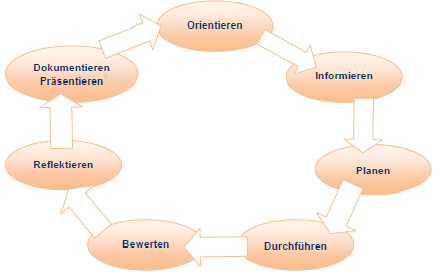 Lernfeld: 10LS: 1 L.-Team: …..Zeitrichtwert: ….;	geplanter Zeitbedarf der Lernsituation: ……;	tatsächlicher Zeitbedarf: …………….PhaseHandlungen (inkl. Fachkompetenz)

Die Lernenden ... MethodenkompetenzSozialkompetenz SelbstkompetenzMethodenSozialformenMedienBemerkungen z.B.zur Bewertung:
Eigenbewertung
FremdbewertungZeitverantw.f. die Aus-arbeitung,TerminO… erhalten einen Anruf von ihrem Vorgesetzten, in dem es darum geht, dass ein Artikel sehr hohe Verkaufszahlen aufweist, während sich ein anderer nur sehr schlecht verkauft. Sie werden gebeten zu überprüfen, wie eine Überwachung und Analyse des Shop-Sortiments erreicht werden kann.DialogPräsentationsfolieI… informieren sich über verschiedene Kennzahlen, um das Sortiment zu analysieren.Infotexte, Internet, BuchP/D… wählen Kennzahlen zum Sortiment aus und erstellen in Gruppen eine PPP für Ihren Vorgesetzten in der Sie diese vorstellen.PowerpointBKR… präsentieren Ihre Ergebnisse.PräsentationHandlungsprodukt: Präsentation ONach der Präsentation ist der Vorgesetzte so begeistert, dass er direkt den Auftrag gibt, geeignete Kennzahlen zur Bewertung des Erfolges der neuesten Online-Marketing Maßnahmen zu ermitteln.E-MailI… informieren sich über Möglichkeiten den Erfolg der Marketing Maßnahmen zu messen.L-S-GP/D… erhalten in Gruppen verschiedene Online Marketing Maßnahmen und wählen dazu passende Kennzahlen zur Erfolgsmessung aus.O…erhalten den Auftrag, die bisher erarbeiteten Kennzahlen in einer Übersicht zusammenzustellen. Außerdem sollen sie auch Kennzahlen zur Messung des wirtschaftlichen Erfolges mit einbeziehen.Die Schüler überlegen kurz, wie sich wirtschaftlicher Erfolg messen lässt.E-MailBrainstormingI… informieren sich über Kennzahlen zur Messung des wirtschaftlichen ErfolgesInternetrechercheP/D… erarbeiten eine Übersicht/Formelsammlung mit den bisher bekannten Kennzahlen.PartnerarbeitBKR… präsentieren ihre Ergebnisse und diskutieren Vor- und Nachteile der einzelnen Kennzahlen.PräsentationenL-S-GHandlungsprodukt: Übersicht